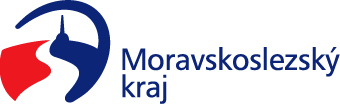 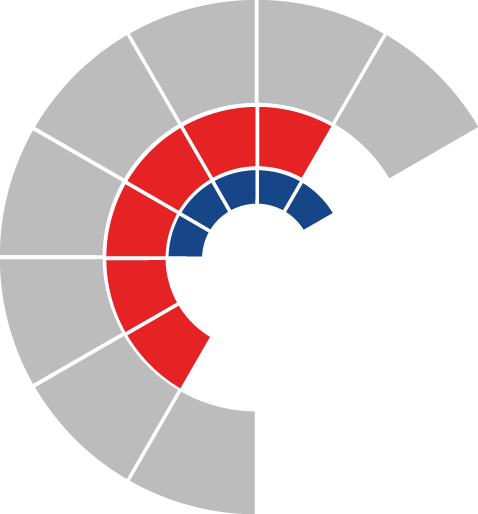 							Výbor sociální zastupitelstva kraje 										 Výpis z usneseníČíslo jednání:	22.		Datum konání:	13. 11. 2023Číslo usnesení: 22/204Výbor sociální zastupitelstva kraje d o p o r u č u j ezastupitelstvu krajevzít na vědomí žádost o poskytnutí účelové neinvestiční dotace organizace ADRA, o.p.s., IČO 61388122, na projekt „Regionální dobrovolnické centrum MSK“rozhodnout poskytnout účelovou neinvestiční dotaci z rozpočtu kraje organizaci ADRA, o.p.s., IČO 61388122, ve výši 1.200.000 Kč na úhradu uznatelných nákladů souvisejících s projektem „Regionální dobrovolnické centrum MSK“, vzniklých v období od 1. 1. 2024 do 31. 12. 2024 a uhrazených do 15. 1. 2025 a s tímto subjektem uzavřít smlouvu o poskytnutí dotaceZa správnost vyhotovení:Bc. Peter HančinV Ostravě dne 13. 11. 2023Ing. Jiří Carbolpředseda výboru sociálního